FOR IMMEDIATE RELEASE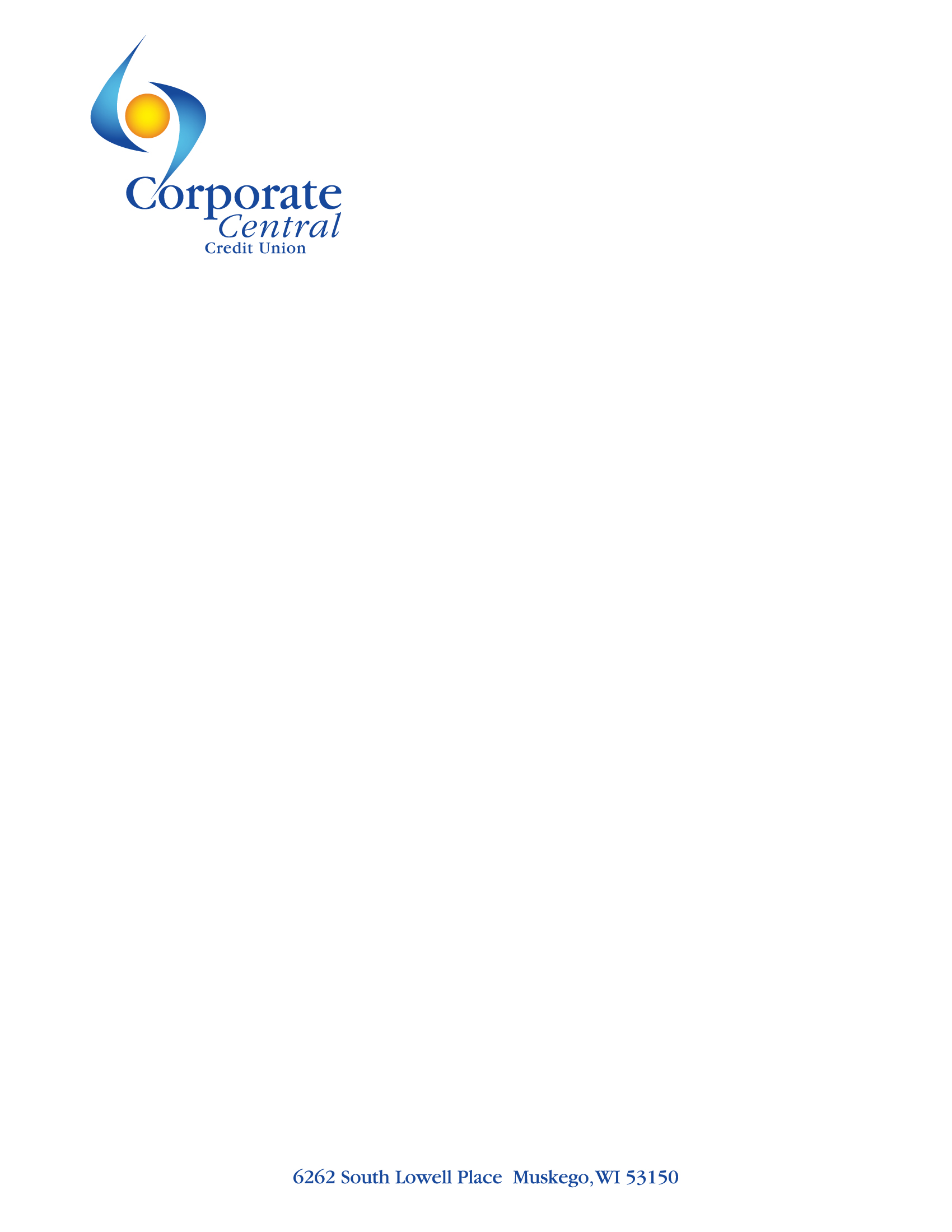 CONTACT:Julie WoloszynMarketing ManagerCorporate Central Credit Union(414) 425-5555Julie Woloszyn Earns Professional Certified Marketer DesignationMILWAUKEE, WI – March 28, 2023 – Corporate Central is proud to announce that Julie Woloszyn, Marketing Manager, has earned the distinguished Professional Certified Marketer® (PCM®) Marketing Management certification from the American Marketing Association (AMA).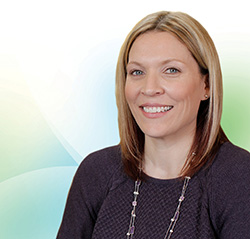 According to AMA, “PCM® Marketing Management is a way to prove an individual has the knowledge needed across a broad spectrum of marketing topics.” Developed with input from hundreds of marketing experts, the PCM program meets strict national professional certification criteria and standards for excellence in marketing.“Julie has a passion for continuous improvement and professional development. Her dedication to expand her marketing knowledge is inspirational and demonstrates her commitment to the field and our organization,” said Jesse Kohl, Senior Vice President Corporate Development. “As Corporate Central continues its growth and expansion initiatives, it is imperative to have employees like Julie who always strive to enhance our marketing abilities.”With her expanded expertise, Woloszyn will lead Corporate Central’s marketing efforts to promote the credit union’s products and services with existing membership and to reach new members with enhanced marketing strategies.“I feel very fortunate to work for an organization that prioritizes professional growth and development and I’m thankful for the support I received while preparing for the exam,” Woloszyn said. “I’m excited to apply knowledge learned from the Marketing Management certification process into the work we do, and I look forward to ongoing marketing education opportunities to maintain this certification.”Helping Members to be Wildly SuccessfulAbout Corporate Central Credit UnionCorporate Central Credit Union is a federally insured financial cooperative built on the values of commitment to service, fiscal responsibility, and respect for the individual. We cultivate a culture of respect, ethics, teamwork, and innovation. We are "Helping Members to be Wildly Successful" by delivering industry knowledge and expertise to help credit unions achieve their strategic objectives and compete in today’s evolving financial services industry. We are motivated to passionately serve our members and strive to learn, create, and innovate daily. Please visit corpcu.com to learn more, and follow us on Facebook, LinkedIn, Twitter, and YouTube.